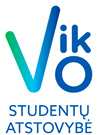 VILNIAUS KOLEGIJOSSTUDENTŲ ATSTOVYBĖSTARYBOS SUSIRINKIMOPROTOKOLAS2023-09-14  Nr. TAS – 16VilniusSusirinkimas įvyko 2023-09-14.Susirinkimo pirmininkas: Aurimas Azončikas.Susirinkimo sekretorė: Gabrielė Jezukevičiūtė.Dalyvauja 9 atstovai (sąrašas pridedamas 1 priede).Darbotvarkė:Dėl Fakultetų seniūnų susirinkimų datų nusprendimo;Dėl FSS pasiruošimo;Dėl pirmakursių stovyklos;Dėl VIKO SA kursų;Dėl kitų klausimų.SVARSTYTA. Fakultetų seniūnų susirinkimo datos.Pranešėjas – Aurimas Azončikas.Spalio 3 diena – ATF Spalio 4 diena – VVF Spalio 5 diena – SPF Spalio 9 diena – MTF Spalio 10 diena – EKF Spalio 11 diena – PDF Spalio 12 diena – EIF NUTARTA. Suskirstytos kiekvieno fakulteto Fakultetų seniūnų susirinkimų datos. SVARSTYTA. FSS pasiruošimas.Pranešėjas – Aurimas Azončikas.Pasiruošti visus reikiamus dokumentus. Būtinai reikia paskelbti renginį/kvietimus į FSS, tai turi būti paskelbta bent savaitę prieš. Reikia pasirinkti atitinkamus žmones į FSS pirmininkus ir sekretorius, jeigu dalyvaus Alumni, juos būtinai perspėti apie pasikeitimus dokumentuose ar darbotvarkėje. FSS metu pasiteirauti ar visus komandos narius galime rinkti viešu balsavimu, ar pirmininką reikia rinkti slaptu balsavimu. Keisis savanoriškos veiklos sutartys.NUTARTA. Aptarta visas pasiruošimas, ką būtinai reikia peržvelgti prieš FSS.SVARSTYTA. Pirmakursių stovykla.Pranešėjas – Aurimas Azončikas.Svarstomi keli variantai dėl pirmakursių stovyklos pasikeitimo, pvz.: stovyklų skaičiaus mažinimo, stovyklos vietos keitimo, vietų skaičiaus mažinimo. Taip pat svarstoma, kaip turėtų atrodyti pirmakursių stovyklos kitais metai, kai prisijungs VTDK. NUTARTA. Per kita susirinkimą derinti, kaip turėtų atrodyti stovyklos su VTDK, taip pat apsvarstyti, kaip turėtų keistis VIKO SA pirmakursių stovyklos.SVARSTYTA. VIKO SA kursai.Pranešėjas – Aurimas Azončikas.Rugsėjo 25 d. 16:30 valandą prasideda VIKO SA kursai. Pradžioje bus pristatoma VIKO SA, tuomet perėjimas prie FOCUS grupių. Šiais metais daugiau laiko yra skiriama FOCUS grupėms. Jei asmuo nori pereiti per kelias FOCUS grupes, tai drąsiai gali daryti. NUTARTA. Aptartas VIKO SA kursų konceptas.  SVARSTYTA. Kiti klausimai.Kitų klausimų nebuvo. Susirinkimo pirmininkas	Aurimas AzončikasSusirinkimo sekretorė	Gabrielė Jezukevičiūtė